FormelnMit „Formeln“ werden in Excel Rechnungen mit den vier Grundrechenarten bezeichnet.Formelnbeginnen immer mit „=“ (zeigt Excel, dass gerechnet werden soll)enthalten Zellbezüge (z. B. „B3“) oder konkrete Inhalte (z. B. eine Zahl „10“)können per Tastatur eingegeben werden, Zellbezüge können auch mit der Maus angeklickt werdenwerden mit „Enter“ bestätigtwerden mit „Esc“ abgebrochenZwei Formeln in der Formel- und in der Normalansicht: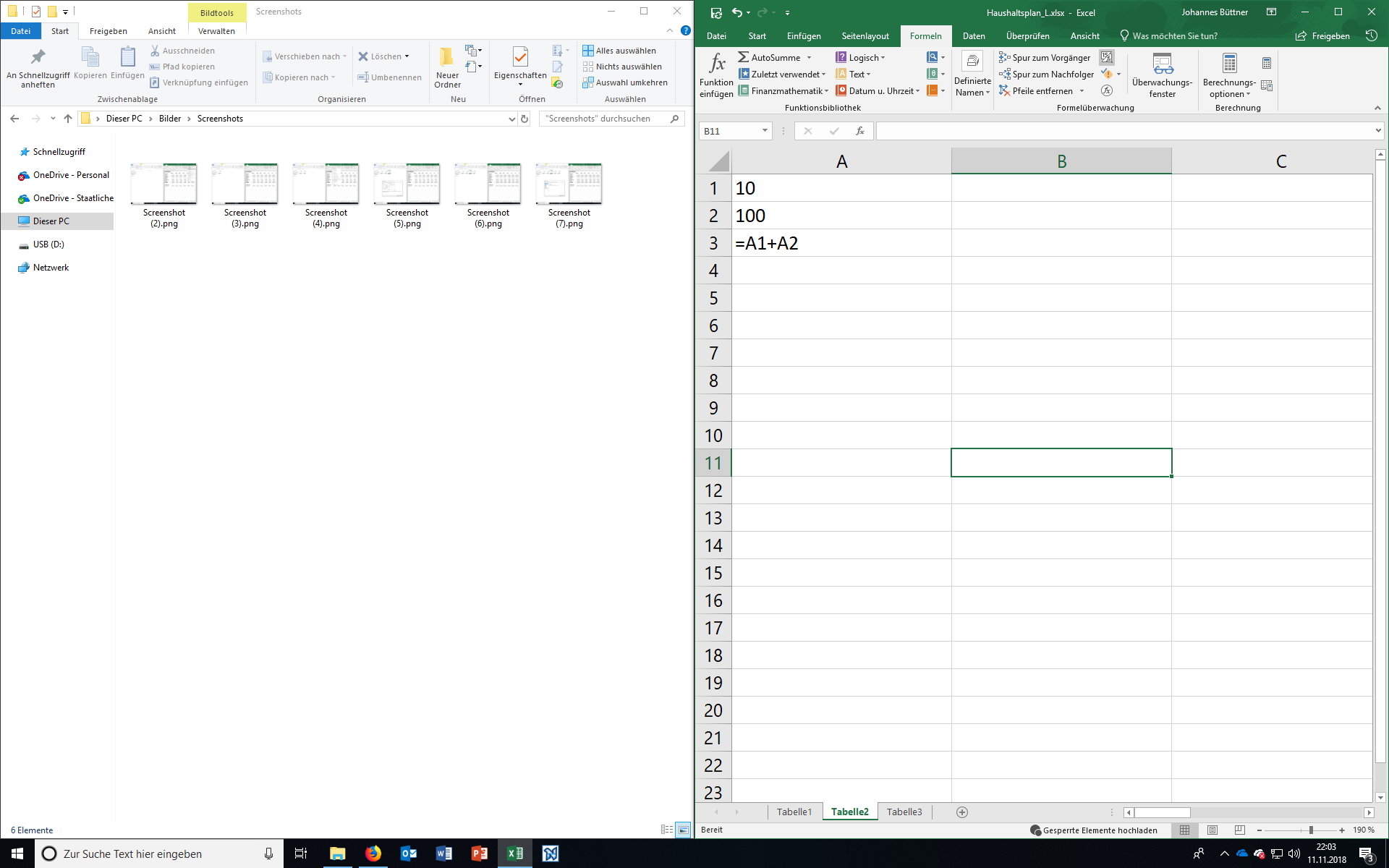 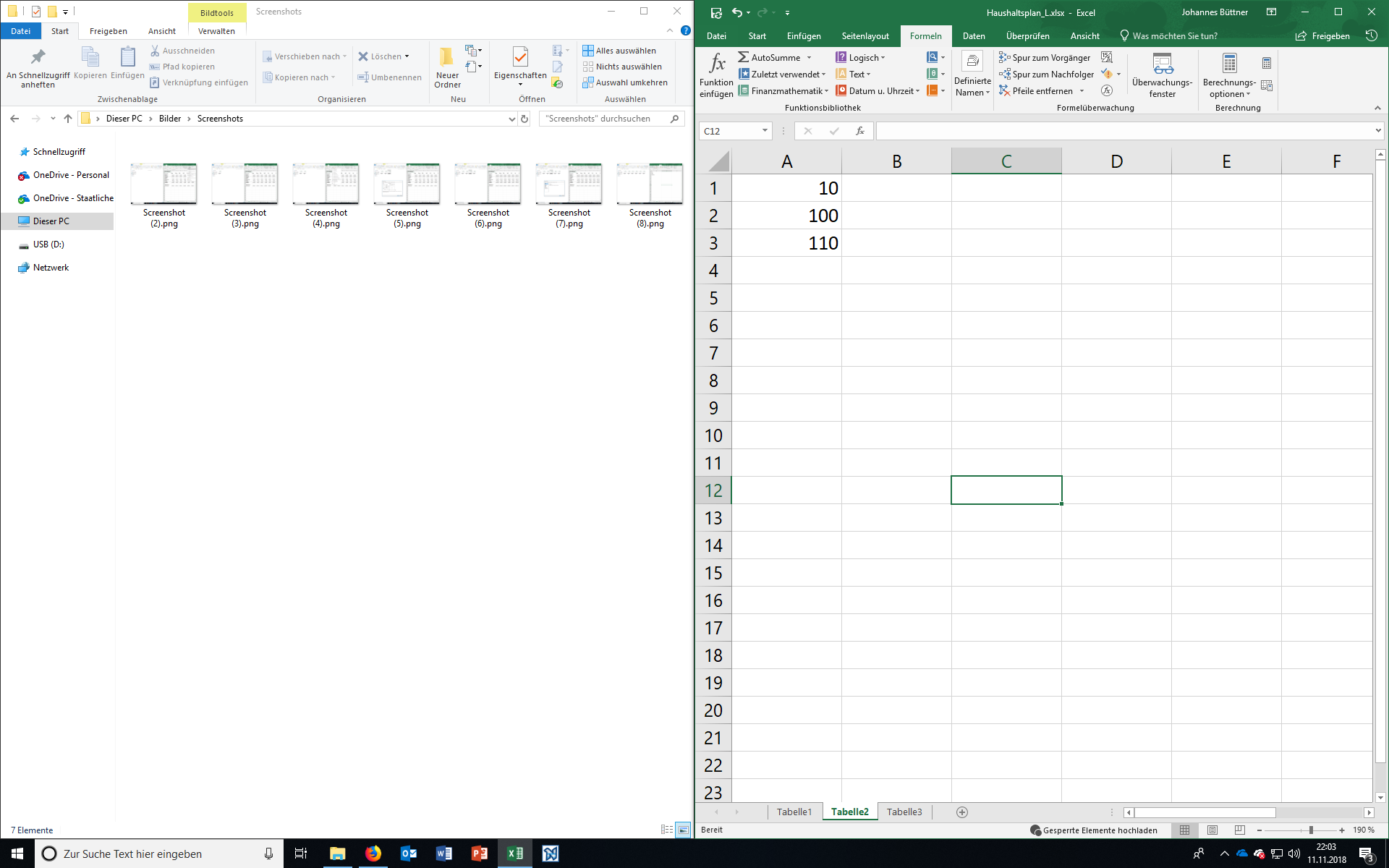 